Об определении мест, на которые запрещается возвращать животных без владельцев и перечня лиц, уполномоченных на принятие решений о возврате животных без владельцевВ соответствии с Федеральным законом от 14 июля 2022 г. № 269-ФЗ  «О внесении изменений в Федеральный закон «Об ответственном обращении с животными и о внесении изменений в отдельные законодательные акты Российской Федерации»  администрация Килемарского муниципального района п о с т а н о в л  я е т:1. Утвердить перечень мест, на которые запрещается возвращать животных без владельцев (Приложение № 1).2. Утвердить перечень лиц, уполномоченных на принятие решений о возврате животных без владельцев на прежние места их обитания (Приложение № 2).3. Разместить настоящее постановление на информационном стенде администрации Килемарского муниципального района и на официальном сайте администрации Килемарского муниципального района в информационно-телекоммуникационной сети «Интернет».4. Настоящее постановление вступает в силу со дня его подписания.5. Контроль за исполнением настоящего постановления оставляю за собой.    Глава администрации          Килемарского муниципального района                                                    Т.В. ОбуховаПеречень мест, на которые запрещается возвращать животных без владельцев1. Территории общего пользования (в том числе площади, улицы, парки и другие территории, которыми беспрепятственно пользуется неограниченный круг лиц);2. Территории, прилегающие к многоквартирным домам;3. Детские игровые и детские спортивные площадки;4. Спортивные площадки для занятий активными видами спорта, площадки, предназначенные для спортивных игр на открытом воздухе;5. Места размещения ярмарки и нестационарных торговых объектов;6. Кладбища;7. Площадки для проведения массовых мероприятий;8. Территории детских, образовательных и лечебных учреждений;9. Территории, прилегающие к объектам культуры;10. Территории, прилегающие к организациям общественного питания, магазинам;11. Территории учреждений социальной сферы.Перечень лиц, уполномоченных на принятие решений о возврате животных без владельцев на прежние места их обитанияКИЛЕМАР МУНИЦИПАЛЬНЫЙ РАЙОНЫНАДМИНИСТРАЦИЙАДМИНИСТРАЦИЯКИЛЕМАРСКОГО МУНИЦИПАЛЬНОГО РАЙОНАПУНЧАЛПОСТАНОВЛЕНИЕот 19 мая 2023 года № 170приложение № 1 к постановлению администрации Килемарского муниципального района от 17 мая 2023 года № 170приложение № 2к постановлению администрации Килемарского муниципального района от 17 мая 2023 года № 170Первый заместитель главы администрации Килемарского муниципального районаТарасов С.М.Глава Килемарской городской администрации Килемарского муниципального районаИ.о главы Ардинской сельской администрации Килемарского муниципального районаГлава Визимьярской сельской администрации Килемарского муниципального района Глава Красномостовской сельской администрации Килемарского муниципального районаИ.о. главы Кумьинской сельской администрации Килемарского муниципального района Глава Юксарской сельской администрации Килемарского муниципального района Байдимиров В.П.Васькина А.Н.Максимова А.К.Лопатников В.И.Максимова И.В.Богданова Л.Б.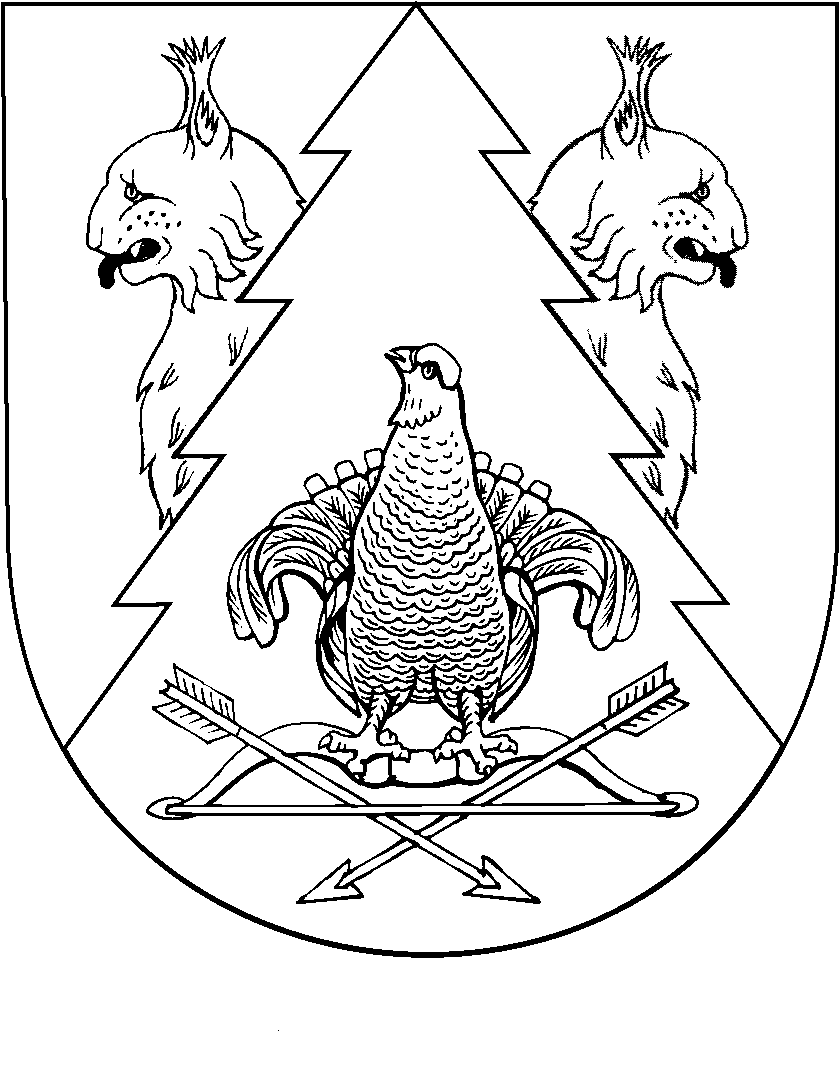 